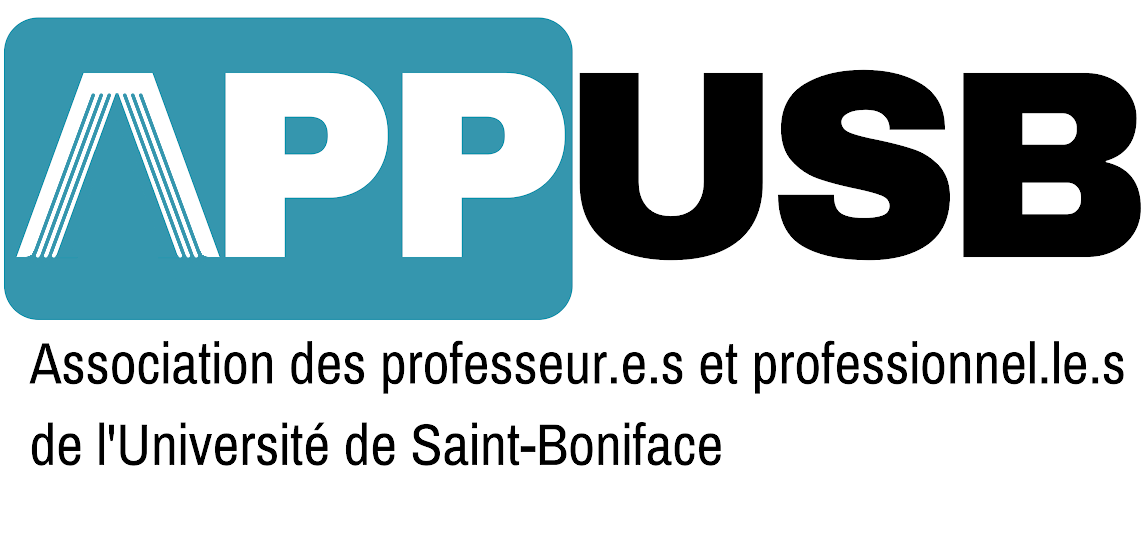 Assemblée ordinaireSection locale 148Vendredi 26 mars 202113h - 15h30 Rencontre ZOOMORDRE DU JOUR1. Ouverture de la séance ;2. Élection d’un.e président.e de séance ;3. Adoption de l’ordre du jour ;4. Adoption du procès-verbal de l’Assemblée ordinaire du 4 décembre 2020 ;5. Affaires découlant du procès-verbal de l’Assemblée ordinaire du 4 décembre 2020 (et qui ne reviennent pas) :	a) point 5.a : demi-congés et pleins congés sabbatiques ;	b) point 5.b : rencontres du Comité de direction ;	c) point 5.c : Fonds humanitaire de l’APPUSB ;6. Communications :	a) Secrétaire-Trésorier : les états financiers (mise à jour) ;	b) Officier de griefs (mise à jour) ;	c) mesures sanitaires liées à la pandémie ;	d) négociations collectives et annulation des sondages étudiants ;	e) création de deux nouvelles bourses ;	f) évaluation du doyen de FAFS ;	g) don à la banque alimentaire Chez Norma ;	h) deux demandes de la partie patronale ;	i) démarche de la FAPUM/MOFA ;	j) sondage sur le bien-être des professeur.e.s ; 7. Affaires reportées ;8. Rapports de représentant.e.s et des comités :a) Comités associatifs : ´	i) Comité du salon ;	ii) Comité des communications ;	iii) Comité d’accueil ;	iv) Comité de la femme ;b) Représentant.e.s syndicaux :	i) Représentants au Sénat ;	ii) Représentant à la SEGM (MGEU) ;	iii) Représentant au Comité des Francophones ;	iv) Représentant à la Caisse de défense (ACPPU) ;	v) Représentant.e.s à la FAPUM/MOFA ; 	vi) Représentant au Comité de la santé et de la sécurité ;	vii) Représentant à l’ACPPU ;	viii) Représentant au Comité paritaire ; 	ix) Représentant.e.s au Comité de négociations ;	x) Représentant au Comité de la pension ; 9. Affaires nouvelles par ordre d’importance :	a) affaires touchant au fonctionnement de l’APPUSB ;	b) questions à traiter à la prochaine rencontre ;	c) varia :		i)		ii)		iii)10. Assemblée générale annuelle de l’APPUSB ;11. Levée de séance.  